Звонки электрические беспроводные ТМ «FERON» модели: E-381, E-382, E-383Инструкция по эксплуатации и технический паспортОписаниеЗвонки электрические беспроводные ТМ «FERON» - бытовые электронные приборы, предназначенные для подачи сигнала оповещения.Звонки предназначены для применения внутри помещений. Наиболее часто применяются в жилых многоквартирных домах в качестве дверного звонка. Но также могут использоваться в офисных и торговых помещениях в качестве устройства оповещения о посетителе.Устройство состоит из двух частей: блока динамика (приемника) и кнопки вызова (передатчика). Для питания звонка модель E-382, помимо батареек, может использоваться блок питания с характеристиками DC 5В/0.5А (не входит в комплект поставки товара). Для подключения к блоку питания необходим шнур micro USB / USB (не входит в комплект поставки). Шнур питания подключается в разъем micro USB на корпусе звонка.Передача сигнала вызова у всех моделей осуществляется по радиочастотному каналу, что позволяет распространяться сигналу даже сквозь бетонные и аналогичные преграды.Прибор устанавливается на нормально воспламеняемую поверхность.Технические характеристикиКомплектностьБлок динамика.Кнопка вызова.Батарейка 1x12В/23А.Инструкция по эксплуатации.Упаковка-блистер.Установка прибораИзвлеките прибор из упаковки и проверьте внешний вид и комплектацию товара.Вставьте в кнопку звонка батарейку (в комплекте) и установите звонок на ровную и чистую поверхность. Кнопка звонка монтируется на двухстороннюю клейкую ленту. Вставьте батарейки в блок динамика (нет в комплекте поставки).При помощи кнопки на корпусе блока динамика установите понравившуюся мелодию звонка.При помощи кнопки на корпусе блока динамика установите комфортную громкость сигнала.Звонок готов к работе.ЭксплуатацияДанные модели беспроводных электронных звонков оснащены кодировкой сигнала. Поэтому, при эксплуатации по близости с аналогичным прибором исключаются ложные срабатывания.При отсутствии связи блока приемника с кнопкой вызова произвести процесс синхронизации следующим образом:Нажмите и удерживайте кнопку смены громкости в течение 3 секунд, пока блок приемник не издаст звук.Не отпуская кнопку смены громкости, нажмите кнопку вызова. Приемник зазвонит, чтобы указать, что передатчик синхронизирован с приемником.Нажмите кнопку вызова, чтобы убедиться в работе.Данная процедура также подходит для записи дополнительной кнопки вызова.Для того чтобы отвязать все кнопки вызова от звонка, необходимо одновременно нажать и удерживать в течение 5 секунд кнопку смены мелодии и кнопку смены громкости.Со временем эксплуатации громкость сигнала приемного блока будет снижаться. При необходимости заменить установленные батарейки на новые.Дальность передачи сигнала вызова может снижаться со временем эксплуатации. При необходимости замените установленную в блок звонка батарейку.Меры предосторожностиИспользовать звонок только внутри помещений.Не вскрывать корпус приемного блока или звонка.Не допускать попадания влаги.Радиоактивные и ядовитые вещества в состав устройства не входят.Внимание! При питании звонка модель E-382 от USB внутри отсека батареек блока динамика (приемника) батареек быть не должно.Техническое обслуживание и ремонтПрибор не требует специального технического обслуживания. Протирку от пыли и замену батареек необходимо осуществлять по мере необходимости.Возможные неисправности и способы их устраненияЕсли вышеперечисленные действия не помогли, обратитесь в место продажи прибора или в сервисный центр.ХранениеПрибор хранится в теплых отапливаемых помещениях в ящиках или на стеллажах. ТранспортировкаПрибор в упаковке пригоден для транспортировки автомобильным, железнодорожным, морским или авиационным транспортом.СертификацияПродукция сертифицирована на соответствие требованиям ТР ТС 020/2011 «Электромагнитная совместимость технических средств». Продукция изготовлена в соответствии с Директивой 2014/30/ЕU «Электромагнитная совместимость».Информация об изготовителе и дата производстваСделано в Китае. Изготовитель: «NINGBO YUSING LIGHTING CO., LTD» Китай, No.1199, MINGGUANG RD.JIANGSHAN TOWN, NINGBO, CHINA/Нинбо Юсинг Лайтинг, Ко., № 1199, Минггуан Роуд, Цзяншань Таун, Нинбо, Китай. Филиалы завода-изготовителя: «Ningbo Yusing Electronics Co., LTD» Civil Industrial Zone, Pugen Village, Qiu’ai, Ningbo, China / ООО "Нингбо Юсинг Электроникс Компания", зона Цивил Индастриал, населенный пункт Пуген, Цюай, г. Нингбо, Китай; «Zheijiang MEKA Electric Co., Ltd» No.8 Canghai Road, Lihai Town, Binhai New City, Shaoxing, Zheijiang Province, China/«Чжецзян МЕКА Электрик Ко., Лтд» №8 Цанхай Роад, Лихай Таун, Бинхай Нью Сити, Шаосин, провинция Чжецзян, Китай. Уполномоченный представитель в РФ/Импортер: ООО «СИЛА СВЕТА» Россия, 117405, г. Москва, ул.Дорожная, д. 48, тел. +7(499)394-69-26. Дата изготовления нанесена на корпус изделия в формате ММ.ГГГГ, где ММ – месяц изготовления, ГГГГ – год изготовления.УтилизацияУстройство утилизируется согласно правилам утилизации бытовой электронной техники.Гарантийные обязательстваГарантийный срок на товар составляет 1 год (12 месяцев) со дня продажи. Гарантия предоставляется на работоспособность кнопки вызова и приемного блока.Гарантийные обязательства осуществляются на месте продажи прибора при предъявлении правильно заполненного гарантийного талона (с указанием даты продажи, наименования изделия, даты окончания гарантии, подписи продавца, печати) и кассового чека продавца. Незаполненный гарантийный талон снимает с продавца гарантийные обязательства.Гарантия распространяется только на ассортимент, проданный через розничную сеть.Гарантийное обслуживание производится при условии, что возникшая неисправность, вызвана дефектом, связанным с производством изделия.Гарантия не действительна, если изделие использовалось в целях, не соответствующих его прямому назначению; дефект возник после передачи изделия потребителю и вызван неправильным или небрежным обращением, наличием повреждений корпуса и не соблюдением требований, изложенных в данной инструкции.Срок службы изделия 5 лет.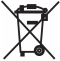 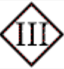 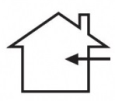 МодельE-381E-382E-383Источник питания приемного блока2x1.5AA/3В (не входит в комплект)3x1.5AAА/3В (не входит в комплект)/USB (5В/0.5А)3x1.5AAА/3В (не входит в комплект)Источник питания кнопки звонка1x12В/23А (входит в комплект)1x12В/23А (входит в комплект)1x12В/23А (входит в комплект)Количество мелодий звонка383838Рабочая температура-20...+60°C-20...+60°C-20...+60°CДальность передачи сигнала100м при прямой видимости100м при прямой видимости100м при прямой видимостиСтепень зашиты кнопки от пыли и влагиIP44IP44IP44Климатическое исполнениеУХЛ4УХЛ4УХЛ4Класс защитыIIIIIIIIIОтносительная влажностьНе более 65%Не более 65%Не более 65%Режимы громкости сигнала333Беззвучный режиместьестьестьСветовая индикацияестьестьестьРежим оповещенияЗвук + индикацияЗвук + индикацияЗвук + индикацияГромкость звонка85-90dB85-90dB85-90dBЧастота радиосигнала433МГц433МГц433МГцНаличие функции кодировки сигналаЕстьЕстьЕстьМатериал корпуса ABS пластикABS пластикABS пластикГабаритные размерыСм. на упаковкеСм. на упаковкеСм. на упаковкеНеисправностьВозможная причинаСпособ устраненияУстройство не издает сигналРазряжены батарейкиЗамените батарейкиУстройство не издает сигналОтсутствие связи блока приемника с кнопкой вызоваПроизведите процесс синхронизации (см. п. 5.1)Дальность передачи сигнала сильно снизиласьРазряжена батарейка в кнопке звонкаЗамените батарейку